Юго-восточное окружное управление образованияГБОУ Школа № 2048ПроектКраеведческий квест по усадьбе Кусково.
Юные экскурсоводы (разработка и проведение собственных экскурсий, подготовленных на материале своих музеев или родной местности и разработка мини-экскурсий на заданную тему)Подготовили: коллектив учащихся ГБОУ Школа № 2048Кутузова Вероника Сергеевна, Григорьева Дарья СергеевнаАдрес школы:111674, г. Москва, ул. Липчанского дом 6 АРуководитель: Казанцева Наталья Александровна, секретарь учебной частиАдрес школы:111674, г. Москва, ул. Липчанского дом 6 АМосква2018СОДЕРЖАНИЕВведение.Изучение природы и истории родного края – это тема всегда интересная и актуальная. Мы изучаем наш город по мере того как растем сами. Все начинается с изучения того района, где мы живем,  где мы родились, гуляли с бабушкой, пошли в детский сад и в школу. Гуляя по своему району, пусть даже небольшому, можно многое узнать, запомнить и это будет только началом к дальнейшему изучению нашего города. Мы впервые увидим растения, которые нас окружают, названия улиц, которые нам что-то говорят (и мы, и даже наши родители – не всегда знаем, почему же они так называются), вот с этих «почему» и начинается наше приобщение к изучению родного края. В школе у нас появляется больше возможностей, мы можем всем классом ходить на экскурсии и уже не только по своему району, но и выезжать в более отдаленные районы. Так, постепенно, у нас складывается «общая картинка» и мы начинаем понимать, что еще так много интересного, не изученного в нашем городе, а тем более, когда это город Москва. Наш город дает безграничные возможности в плане изучения и истории, и природы родного края. Актуальность темы. Мы живем на юго-востоке Москвы, наверное, в самом молодом районе - это новая Некрасовка. Всего лишь три-четыре года назад, здесь не было даже домов, только бескрайние поля - а теперь это целый район с развитой инфраструктурой. В нашей школе учатся ученики, которые только переехали в этот район, и они не знают, что окружает наш район. Мы решили, что поможем изучить наш район и начнем мы с самого интересного места, по нашему мнению - это парк-усадьба Кусково (полное название: Государственное бюджетное учреждение культуры города Москвы "Государственный музей керамики и "Усадьба Кусково XVIII века").Проблема: каковы особенности и организационные условия создания краеведческого квеста?Гипотеза: мы считаем, что для создания квеста необходимо соблюдать следующие условия: изучить литературу, продумать сценарий квеста, самим разработчикам пройти квест.Мы не экскурсоводы, а всего лишь ученицы 10 класса, поэтому мы решили создать квест-игру по изучению родного края. Цель: разработка организационных условий для создания краеведческого квеста.Задачи: 1. раскрыть возможности квеста и условия его применения в практике школы.2. определить возможности применения квеста как основы формирования интереса школьников  к изучению родного края;3. изучить усадьбу Кусково (историю (составить родословную рода Шереметевых), интересные факты, архитектуру, растительный и животный мир).4. составить маршрут квест-игры и разработать задания для квест-игры.Методики исследования.изучение и анализ литературы по усадьбе Кусково, а также по проблеме изучения родного края; разработка сценария квеста; отбор материала для квеста;полевые работы: работа с картой Кусково, прокладывание маршрута на местности.Квест как разновидность развивающих интеллектуальных игр Краеведение-это серьезная наука, со своей историей, научной школой и методами работы. Краеведение — изучение природы, населения, хозяйства, истории и культуры какой-либо части страны, административного или природного района, населенных пунктов с их ближайшим окружением [5]. Изучая литературу по краеведению, мы выяснили, что к основным этапам краеведческих исследований относятся:– Подбор, изучение и обобщение различных литературных и краеведческих материалов в библиотеках, организациях и учреждениях. – Проведение систематических наблюдений на заранее выбранных пунктах.– Изучение края, проведение наблюдений в процессе целенаправленных походов и экскурсий– Обработка полученных сведений (составление планов, карт, графиков, диаграмм, коллекций и т. д. )– Обобщение и анализ полученных сведений.Существует много способов изучения родного края: экскурсии, наблюдения. В школе можно говорить о школьном краеведении. Учебное краеведение преследует две задачи: всестороннее изучение своей местности и накопление краеведческого материала; использование этого материала в преподавании учебного предмета. Мы считаем, что главное назначение школьного краеведения -  это обязательное использование в преподавании приобретенных краеведческих знаний.Работы, связанные с учебным краеведением, проводятся в классе и вне класса, например, на пришкольном участке, во время учебной экскурсии или в походе. Но в таком виде учебной деятельности предполагается обязательное участие обучающихся всего класса (уроки географии, истории, биологии). Во внепрограммном краеведении ребята принимают участие на добровольных началах. Это туристские походы по родному краю, школьные экспедиции, археологические раскопки, организация экспозиций школьного музея и другие виды краеведческой и поисково-исследовательской деятельности [1].Одна из составляющих системы школьного краеведения — организационные формы историко-краеведческой работы в школе. К ним можно отнести:1. Изучение материалов краеведения на уроках основного курса отечественной истории. Речь идет об уроках истории России с включением элементов краеведения и специальных уроках по истории края (или их циклах) в рамках учебных часов по курсу отечественной истории, об интегративных учебных курсах с включением регионального компонента. 
Междисциплинарные связи занятий можно было бы укрепить организацией конкурса на написание творческих исторических сочинений по итогу прохождения квеста, где ребята могли бы пофантазировать, представить себе усадьбу и ее жителей в XVIII веке, кто и с чем мог бы их там встретить? С какими трудностями столкнулись бы? О чем хотели бы спросить и что рассказать людям того времени? С кем из знаменитых людей повстречаться?2. Специальные учебные курсы регионального компонента в обычных классах и школах (лицеях, гимназиях) с углубленным изучением предметов гуманитарного цикла.3. Факультативные, предпрофильные и профильные (элективные) курсы в 8—11-х классах. При этом тематика и учебные цели могут быть самые разнообразные: «Родной край: страницы истории», «Наш край в XX — начале XXI в.», «Народы края: история, культура, традиции», «Наше село (город): прошлое, настоящее, будущее» и т. д.4. Специализированные внеклассные занятия: работа краеведческих кружков, научных ученических обществ, клубов, лекториев и т. д.5. Туристско-краеведческая (пешеходный, водный, горный, комбинированный туризм, вело- и мототуризм), поисковая, экскурсионная, исследовательская (археологическая) деятельность; работа совета школьного музея, летних профильных лагерей и поисковых отрядов [5].В нашей школе, т.к. ей всего один год, только начинается вестись краеведческая работа. Наши учителя проводят с нами экскурсии, на уроках рассказывают об истории города. Но про наш район говорят мало, пока только идет процесс подбора, изучения и обобщения различных литературных и краеведческих материалов.Мы решили принять участие в этой важной работе и предложить свою форму проведения школьного краеведения- это краеведческий квест.Что такое квест? Квест — это увлекательная «живая» игра для команды из нескольких человек, в специально оборудованном для этого помещении. Участникам предлагается выполнить определенное задание, ограниченное по времени 60—90 минутами. В этом необычном приключении не обойтись без смекалки, логического мышления, эрудиции, а также ловкости, координации и умения взаимодействовать с товарищами. Таким образом, квест является одной из разновидностей развивающих интеллектуальных игр. Мы решили «расширить» рамки проведения квеста и не ограничиваться помещением. Для того, чтобы квест стал одной из форм школьного краеведения, необходимо соблюдать условия, применяемые в краеведческих исследованиях, а именно: изучение и обобщение различных литературных и краеведческих материалов в библиотеках, проведение наблюдений в процессе целенаправленных походов и экскурсий, обработка полученных сведений ( составление планов, карт), обобщение и анализ полученных сведений. Апробация организационных условий создания квеста и стало целью нашей проектной работой.Разработка краеведческого квеста.Организационные условия проведения краеведческого квеста.В первой главе мы выяснили, что квест является одной из форм школьного краеведения. Разработка краеведческого квеста включает в себя три этапа: 1. Предварительная работа – накопление материала по теме квеста и его изучение, отбор объектов, на основе которых будет построена игра.2. Непосредственная разработка квеста, которая включает следующие этапы:определение цели и задачи; выбор темы; изучение литературы и составление библиографии; отбор и изучение объектов; составление маршрута квеста; обход маршрута; определение техники ведения квеста; составление вопросов.3. Заключительный этап: проведение «пробного» квеста на маршруте.Анализируя исторические и культурные памятники нашего района, мы решили остановиться на интересном объекте - это парк-усадьба Кусково.  Полное название: Государственное бюджетное учреждение культуры города Москвы "Государственный музей керамики и "Усадьба Кусково XVIII века").Цели квеста: Популяризация истории района.Изучение истории усадьбы.Воспитание бережного отношения и любви к природе.Формирование коллективных навыков в игре.Целевая аудитория: учащиеся 5-7 классов.Задачи квеста:1.	Познакомить в игровой форме с историей усадьбы Кусково;2.	Изучить архитектурные памятники на территории усадьбы;3.	Изучить растительный и животный мир парка.В ходе изучения литературных источников, мы выявили интересные факты о усадьбе Кусково. Это нам помогло составить вопросы по достопримечательностям усадьбы Кусково.Мы составили маршрут по карте, а затем прошли по маршруту, уточнили все остановки, скорректировали задания и выяснили сколько потребуется времени для прохождения квеста.Мы разработали задания таким образом, чтобы в квесте смогли принимать участие как одна группа, так и две группы одновременно. Это придает дух соревнования и способствует сплочению коллектива. Сценарий краеведческого квеста.Суть игры: ребята получают карту, выходят на маршрут в парк, получают задания, в конце каждого задания они получают часть от паззла, который должны собрать, если ответят правильно на все вопросы. В конце квеста они должны прийти в «зашифрованную» в паззле часть парка.Маршрут построен таким образом, что ребята пройдут по всему парку и познакомятся со всеми памятниками архитектуры, которые будут встречаться им на пути. В ходе этой игры, они познакомятся с историей усадьбы, с ее достопримечательностями.Прохождение всего маршрута с остановками займет 1 час, но ребята будут проходить квест не на время, главное, чтобы они увидели красоту усадьбы и узнали об истории этого места.Для того, чтобы квест пройти успешно, ребятам заранее дается задание прочитать про парк, можно для этого использовать официальный сайт усадьбы Кусково. Мы также рекомендуем разработать небольшие буклеты по парку, чтобы ребята, успевали его прочитать на маршруте-это тоже поможет им в игре ( буклеты представлены в приложении 2 к работе).Остановки на маршруте:На начальном этапе ребятам рассказывают о правилах поведения в парке, объясняют правила квеста, задачу, которую будут выполнять.1 остановка: «Пруд»На этом этапе ученики получают карту усадьбы и с ними проводится викторина №1 (растительный мир парка – задания в приложении 1).Следующая остановка – чтобы туда прийти нужно посмотреть на карту и ответить на вопрос: как называется искусственное сооружение для разведения певчих птиц?2 остановка: «Вольер для птиц».На этом этапе проводится викторина № 2 (животный мир парка - задания в приложении 1).Следующая остановка – чтобы туда прийти нужно посмотреть на карту и ответить на вопрос: как называется искусственное сооружение для разведения растений?3 остановка: «Оранжерея»На этом этапе проводится викторина № 3 (история рода Шереметевых- задания в приложении 1).Следующая остановка – чтобы туда прийти нужно посмотреть на карту и ответить на вопрос: Так называется уединенный домик в парках или садах. А также здание в Петербурге, прилегающее к Зимнему дворцу, основанное императрицей Екатериною, служащее местом хранения различных редкостей и драгоценностей?4 остановка: «Эрмитаж»На этом этапе проводится викторина № 4 (музеи Кусково - задания в приложении 1)5 остановка: ДворецЭто завершающий этап. Ребята выйдут на заключительный этап, если правильно ответят на все вопросы викторины. Именно картинка «Дворец» будет «зашифрована» в паззле.
Результаты и выводы:В ходе своей исследовательской работы мы разработали перспективную форму для изучения родного края- это кравеведческий квест.Мы выяснили, что разработка квеста должна включать в себя три этапа: 1. Предварительная работа – накопление материала по теме квеста и его изучение, отбор объектов, на основе которых будет построена игра.2. Непосредственная разработка квеста, которая включает следующие этапы:определение цели и задачи; выбор темы; изучение литературы и составление библиографии; отбор и изучение объектов; составление маршрута квеста; обход маршрута; определение техники ведения квеста; составление вопросов.3. Заключительный этап: проведение «пробного» квеста на маршруте.Для того, чтобы квест получился познавательным необходимо соблюдать следующие организационные условия: обязательно изучить историю места, где проводится квест ( в данном случае это «Усадьба Кусково XVIII века»); продумать маршрут так, чтобы охватить все достопримечательности изучаемого места;подобрать вопросы по маршруту так, чтобы они носили информационно-познавательный характер;учитывать возрастные особенности участников квеста, для каждого возраста продумывать вопросы и маршрут.На данном этапе, мы успели провести подготовительную работу по проведению краеведческого квеста и это заняло определенное время. Сам квест мы предложим провести весной ученикам нашей школы.Список литературы:Методика подготовки и проведения экскурсии//Методическое пособие в помощь общеобразовательным учреждениям и учреждениям дополнительного образования детей. Составители: Серебрякова В.Г., старший методист отдела краеведения и гражданского патриотического воспитания ГБОУ ДОД РО ОЭЦУ.- Ростов на Дону, 2015.-51с.Насимович Ю.А. Очерк природы Кускова в Москве.- М: ВНИИ охраны природы, 1999.- 18 с.Стародубов Юрий.  Царское это дело. Что надо обязательно увидеть туристам на Востоке столицы // Восточный округ. — 2015. — № 22 (111).- С.10-12Официальный сайт «Усадьбы Кусково XVIII века». Режим доступа:  http://kuskovo.ruКраеведение: история изучения краеведения в России. Режим доступа: http://www.grandars.ru/shkola/geografiya/kraevedenie.htmlБиблиотека МЭШ. Режим доступа: https://uchebnik.mos.ru/catalogue/material_view/lesson_templates/466715Приложение 1Задания для остановок1 остановка. Растительный мир парка.Что такое естественный растительный покров? Сохранилась ли в парке естественная растительность?Какое растение является основообразующим в древесном ярусе парка?Лютик золотистый – это растение является типичным лесным растением. О чем говорит его присутствие в травяном покрове парка?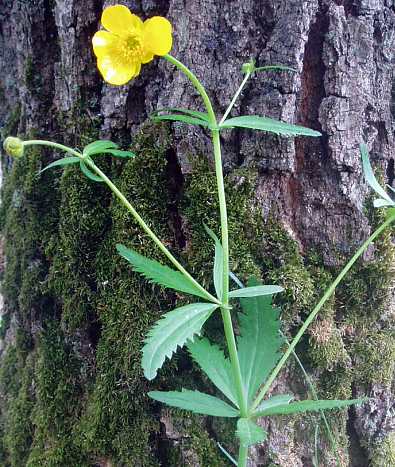 Существуют «растения мигранты». Это растение прибыло к нам из Америки и в 19 веке распространилось в усадьбе и до сих пор встречаются его массовые скопления?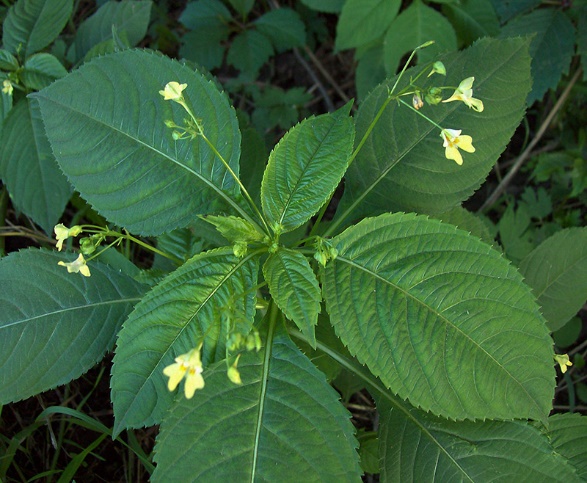 2 остановка. Животный мир парка.Расскажите, каких птиц могли разводить в этом сооружении и для каких целей?В каком веке был создан Большой пруд?Загадка про птицу: Майским вечером, в прохладу, а в июне и в жару, Вывожу свои рулады, в парке, в роще и в бору. Эти трели, переливы, мелодичны и красивы.
3 остановка. Оранжерея.1.	Какой известный дворец в Москве создал Николай Петрович Шереметев? (Останкинский дворец) 2. Кто является основоположником рода Шереметевых?        -Андрей Константинович Шеремет Беззубцев 3. Какая легенда зашифрована на гербе Шереметевых и в какой части герба? (их происхождение, на щите)4. Кто из Шереметевых был женат на крепостной певице театра Прасковьей Ивановне Ковалевой-Жемчуговой?4 остановка. Эрмитаж.Сколько объектов культурного наследия расположено на территории Кусково? -16Откуда берет свое название усадьба Кусково? –кусок Чьи войска останавливались в усадьбе и после их визита пропали многие ценности?   -Наполеон (1812) Почему на одной из стен висит «Портрет калмыцкой девушки Аннушки» написанная И. Аргуновым? -  В те времена в России было модно держать при себе калмыцких детей. Почему полное название усадьбы состоит из двух названий: Государственный музей керамики» и усадьба Кусково XVIIIОтвет: «Музей-усадьба «Кусково» – единственный специализированный музей в России, где собраны произведения керамики, фарфора и стекла многих стран Европы и Востока с древнейших времен до наших дней. Собрания западноевропейского и русского фарфора, стекла и керамики, работ современных художников являются одними из крупнейших и лучших в России.Приложение 2Буклеты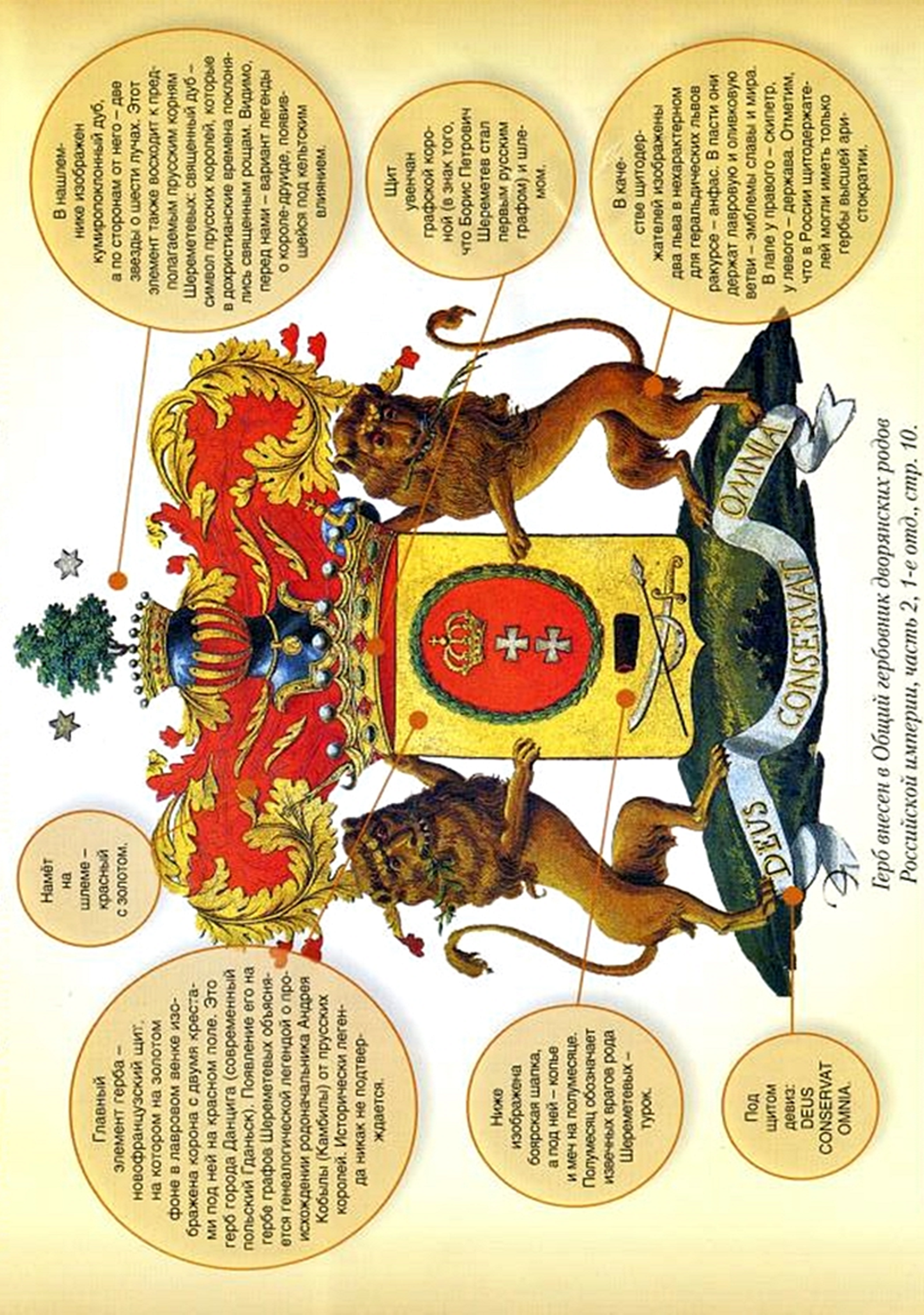 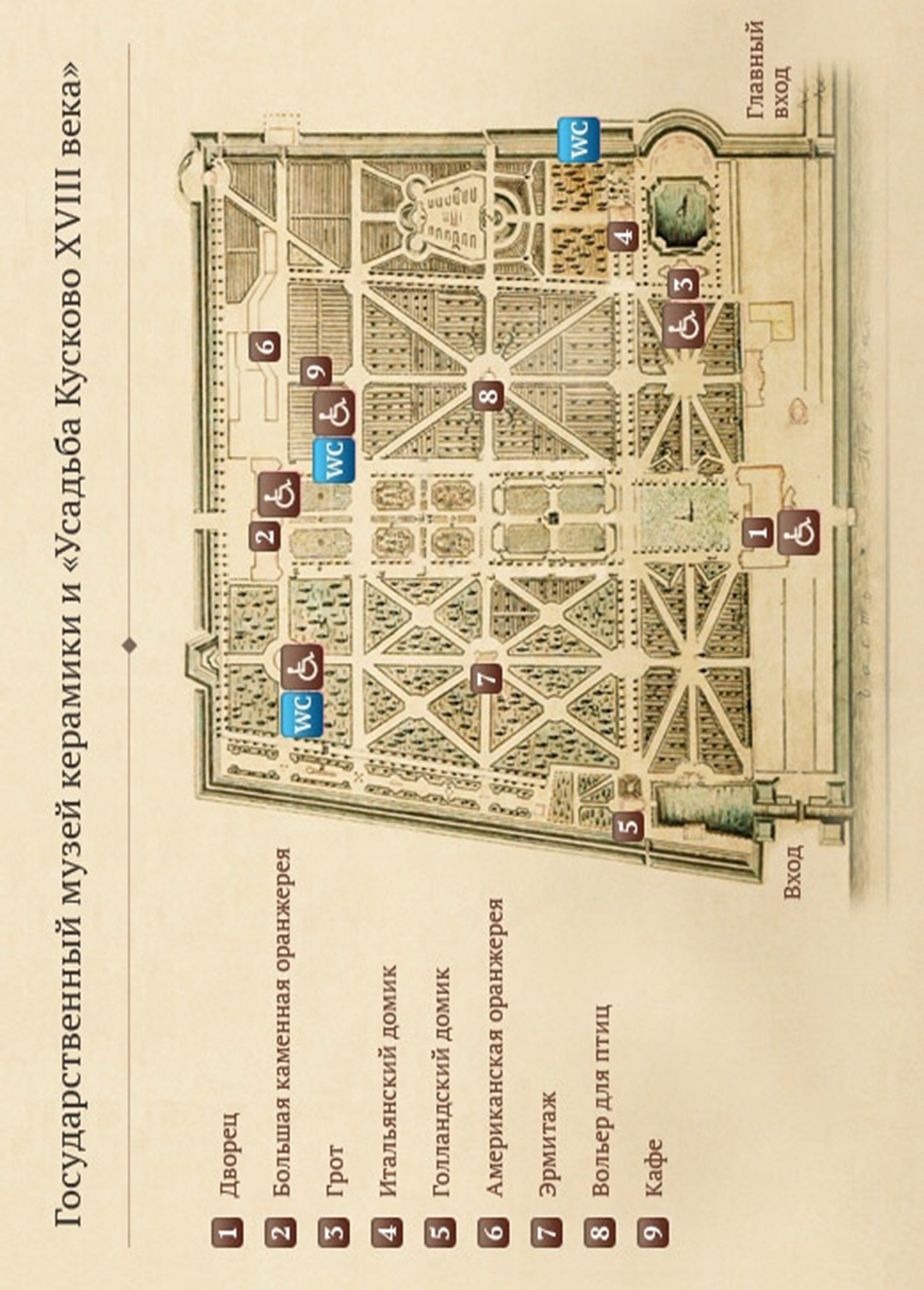 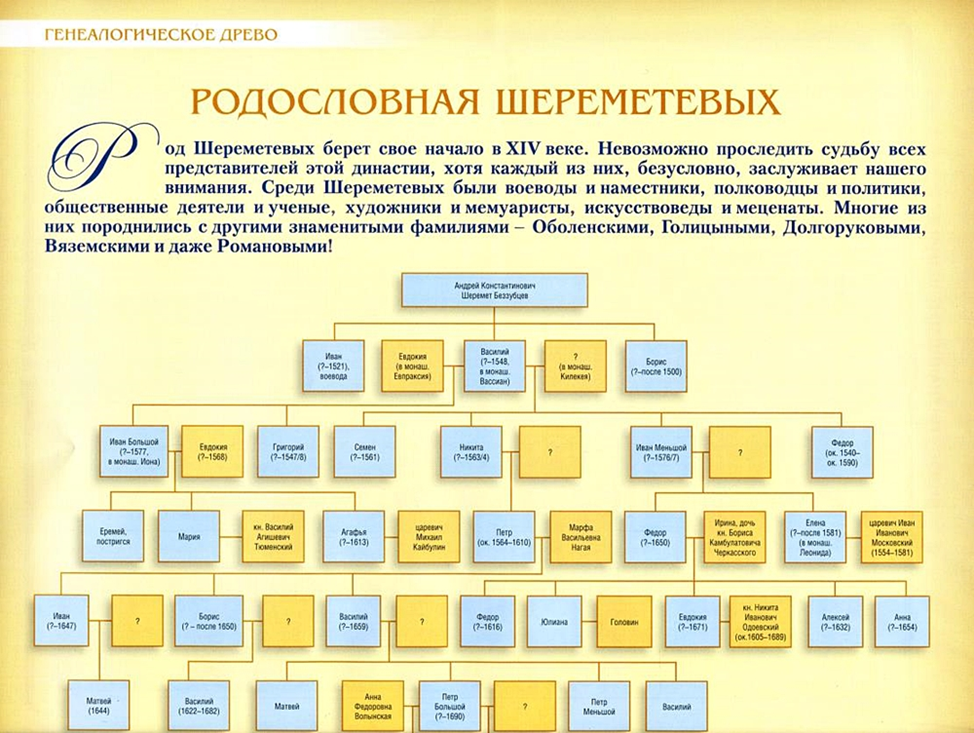 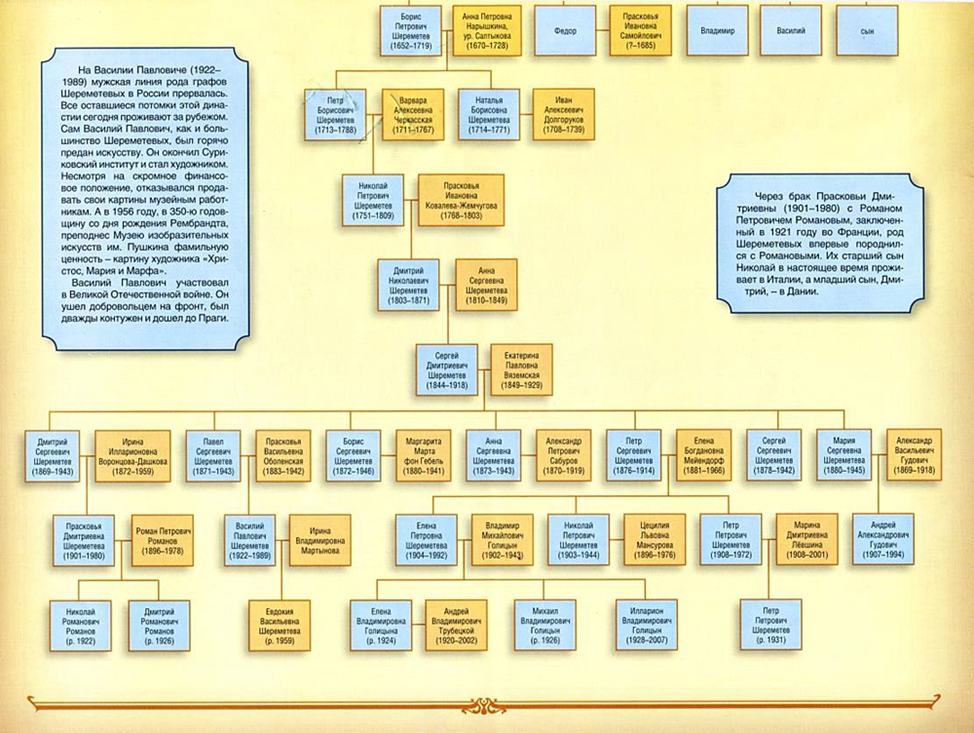 ВВЕДЕНИЕ…………………………………………………………………………..3Квест как разновидность развивающих интеллектуальных игр…….4Разработка краеведческого квестаОрганизационные условия проведения краеведческого квеста….7 Сценарий краеведческого квеста……………………………………..8Результаты и выводы……………………………………………………………….10Список литературы………………………………………………………………….11Приложение 1…………………………………………………………………………12Приложение 2…………………………………………………………………………15